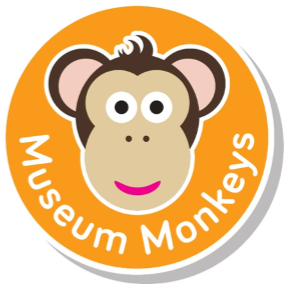 Fun for under 5sSessions are now FREE! Museum admission applies for adults. (Free admission for under 5s) Booking EssentialGet 12 months unlimited access to York Art Gallery, York Castle Museum and Yorkshire Museum with a YMT Card. Sessions run term time only.Early Years Explorers (two – five years old)   Thursdays, 10am – 11amActivities for children aged two to five years old which include songs, stories, games and craft activities. Sessions are based on familiar preschool play areas, which are enhanced to help children learn about the museum’ collections and exhibitions through play. Sessions are a mixture of free flow and adult led activities which all relate to the Early Years curriculum.Early Year Explorers York Art Gallery Wood	19th April Feel the textured wood in the sensory area and play with traditional wooden toys.Cloth26th April Discover the different texture cloth, play with rag dolls and make a den with the materials.Fur & Feathers3rd May Clay10th MayPlay in the fur and feather investigation area and listen to animal sounds.  Paper17th May Play in the shredded paper area and investigate how to crinkle, rip and roll paper.Museum Baby (under two years old)               Fridays, 10am – 11amSpecial baby sessions linked to exhibitions, including songs and sensory activities for babies and their carers. Sessions are a mixture of free flow and adult led activities which all relate to the early years Curriculum. A perfect introduction to museums!Museum Baby Castle Museum Edwardian	20th April Play with the Punch and Judy set and try on the Edwardian hats.  Dick Turpin  27th April Try on the tricorn hat and listen to the Highway rat story.Soldiers4th May Knock down the toy soldiers skittles and try on the soldier’s hat.The Body 11th May Try on some costumes and discover the new shaping the body exhibition.Victorians18th May Dress as a Victorian and listen to the Victorian wash day story.HOW TO BOOK  Please book sessions using our Eventbrite page, follow this link: http://tinyurl.com/oh46tnj Please Note: If you are unable to attend please cancel your booking to allow others to participate.  